Описание: В данном мастер-классе дается пошаговая инструкция выполнения аппликации "Дерево" с использованием природных материалов: сухих листьев и ягод. Поделку могут выполнить дети, начиная с младшего дошкольного возраста, под присмотром родителей.Назначение: украшение интерьера, подарок. Поделка может служить работой для осенней выставки.Цель: изготовление поделки из природного материала.Задачи:•Привить навык в использовании природного материала для изготовления поделок;•Развивать мелкую моторику;•Развивать творческие способности, воображение, фантазию;•Развивать композиционные и эстетические чувства;•Воспитывать любознательность, самостоятельность;•Воспитывать усидчивость, терпение, аккуратность в работе;•Воспитывать умение доводить начатое дело до логического завершения;•Воспитывать интерес к декоративно-прикладному творчеству.Необходимые для работы материалы и инструменты:Клей ПВАПлотный картонПластилин коричневого цветаСухие осенние листья (лучше разного цвета)Сухие красные ягоды, например рябиныСтека для пластилина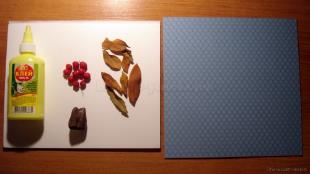 Пошаговая инструкцияизготовления аппликации из сухих листьевИз пластилина скатываем одну колбаску диаметром 5-8 мм для ствола и  несколько тонких колбасок для веток дерева.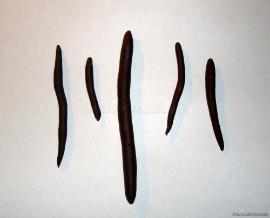 Приклеиваем ствол и ветки на картон, прижимая пальцем и слегка размазывая сверху вниз. Соединение веток со стволом стараемся сделать незаметным.Стекой нанесём на ствол и ветки «трещины», чтобы придать более натуральный вид нашему дереву.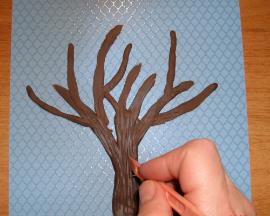 Карандашом наметим границы кроны дерева и нанесём клей ПВА сначала на небольшой участок. Клей можно наносить густо, при высыхании он будет незаметен.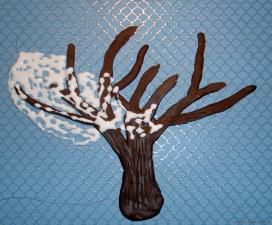 Берем сухие листья и, отламывая мелкие кусочки размером 3-6 мм от листа, приклеиваем их на картон. Предварительно листья можно подсушить, чтобы лучше ломались и измельчить. Можно просто сыпать измельченные листья на клей.Затем наносим клей на следующий участок и снова клеим листья.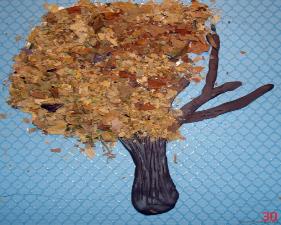 Таким образом, заклеиваем всю крону дерева и землю под ним. 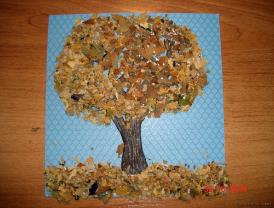  Берем ягоды рябины и приклеиваем по ягодке на капельки клея.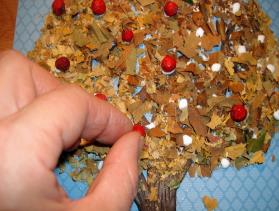 Всю работу сушим на горизонтальной поверхности в течение нескольких часов. После высыхания стряхиваем остатки листьев, перевернув картинку изображением вниз. Можно слегка потрясти аппликацию, лишние листочки облетят, и дерево будет выглядеть  очень натурально.МБДОУ  детский сад №3 «Аленушка»Поделка из природного материала «ДЕРЕВО»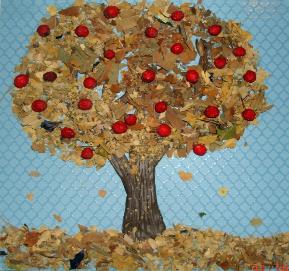 
                   Материал подготовила      ИЗО специалист  Стародубцева Г.П.